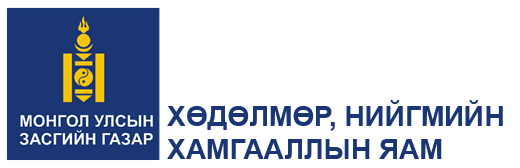 НИЙГМИЙН ДААТГАЛЫН САНГААС ОЛГОХ ТЭТГЭВРИЙН ТУХАЙ ХУУЛИЙН ШИНЭЧИЛСЭН НАЙРУУЛГЫН ТӨСӨЛД ТУСГАСАН ЗАРИМ ЗОХИЦУУЛАЛТЫГ ХЭРЭГЖҮҮЛЭХЭД НЭМЭГДЭЖ ГАРАХ ЗАРДЛЫН ТООЦООУлаанбаатар хот2022 онНИЙГМИЙН ДААТГАЛЫН САНГААС ОЛГОХ ТЭТГЭВРИЙН ТУХАЙ ХУУЛИЙН ШИНЭЧИЛСЭН НАЙРУУЛГЫН ТӨСӨЛД ТУСГАСАН ЗАРИМ ЗҮЙЛ, ЗААЛТЫГ ХЭРЭГЖҮҮЛЭХЭД НЭМЭГДЭЖ ГАРАХ ЗАРДЛЫН ТООЦООНийгмийн даатгалын сангаас олгох тэтгэврийн тухай хуулийн шинэчилсэн найруулгын төслийг хэрэгжүүлэхтэй холбогдон гарах зардлыг Засгийн газрын 2016 оны 59 дүгээр тогтоолын 4 дүгээр хавсралтаар баталсан хууль тогтоомжийг хэрэгжүүлэхтэй холбогдон гарах зардлын тооцоо хийх аргачлалын хуулийн этгээдийн, даатгуулагч /иргэн/, төрийн байгууллагад үүсэх зардлаар тус тус тооцов. Хуулийн төслийг хэрэгжүүлэхтэй холбоотой зардлыг тооцохдоо дараах нийтлэг зарчмыг баримталсан. Үүнд:ажил олгогч, даатгуулагчийн гүйцэтгэх үүрэг нэг бүрийг оновчтой тодорхойлох;үнэн бодит тоо мэдээлэлд тулгуурлах;хуулийн төслийг 2024 оноос хэрэгжинэ гэж үзэн зардлыг тооцох;аргачлалд заасан тооцоо хийх үе шатыг баримтлах.Тэтгэврийн даатгалын санНийгмийн даатгалын сангийн 2023 оны төсвийн тухай хуулиар тэтгэврийн даатгалын санд 2.6 их наяд төгрөгийн орлого төвлөрүүлж, улсын төсвөөс тэтгэврийн даатгалын санд 537.7 тэрбум төгрөгийн татаас олгож, 3.3 их наяд төгрөгийг тэтгэврийн зардалд зарцуулахаар баталсан. Хүснэгт 1.Тэтгэврийн даатгалын сангийн орлого, зарлага /тэрбум ₮/Тэтгэврийн даатгалын сангаас 2023 онд 492.9 мянган тэтгэвэр авагчид 3.3 их наяд төгрөгийн тэтгэвэр авахаас 393.1 мянга нь өндөр насны тэтгэвэр авагчид 2.6 их наяд төгрөг зарцуулна.Хүснэгт 2.Тэтгэвэр авагчдын тоо, зарцуулах хөрөнгө /2023 он/1. Хуулийн этгээдийн зардалНийгмийн даатгалын сангаас олгох тэтгэврийн тухай хуулийн төслийн үндсэн зорилго нь тэтгэврийн төрлийг тодорхойлох, тэтгэвэр тогтоох, олгохтой холбогдсон харилцааг зохицуулахад орших бөгөөд хуулийн төсөл батлагдсанаар хуулийн этгээдэд ямар нэгэн нэмэлт зардал гарахгүй болно. 2. Иргэнд үүсэх зардалНийгмийн даатгалын сангаас олгох тэтгэврийн тухай хуулийн төсөл батлагдсанаар иргэнээс нэмэлт зардал гарахгүй.   	3.Төрийн байгууллагад үүсэх  зардал Хуулийн төсөл батлагдсанаар уг хуулийг хэрэгжүүлэхтэй холбоотой төрийн байгууллагад нэмэлтээр хүний нөөцийн хэрэгцээ шаардлага үүсэхгүй болно. Өөрөөр хэлбэл нийгмийн даатгалын сангаас тэтгэвэр тогтоох, олгох харилцаа нь 1995 оноос хойш хэрэгжиж ирсэн бөгөөд нийгмийн даатгалын төв, орон нутгийн байгууллага энэхүү хуулийн хэрэгжилтийг бүрэн зохион байгуулах боломжтой юм.4.Улсын төсөвт үүсэх зардалХуулийн төслийн 9 дүгээр зүйлд өндөр насны тэтгэвэр авч байсан тэтгэвэр авагч нас барсан тохиолдолд түүний нөхөр, эсхүл эхнэрийн тэтгэврийг нас барсан тэтгэвэр авагчийн авч байсан тэтгэврийн 20 хувьтай тэнцүү хэмжээгээр нэмэгдүүлэх тусгай зохицуулалтыг тусгасан. Нас барсан тэтгэвэр авагч нь 1995 оноос өмнө тэтгэвэр авч байсан бол тэтгэврийн нэмэгдлийн зардлыг улсын төсвөөс хариуцна. Уг арга хэмжээнд 5.3 мянган тэтгэвэр авагчид жилд 5.9 тэрбум төгрөг нэмж зарцуулах бөгөөд үүнээс 10 орчим хувь буюу 590.0 сая төгрөгийг улсын төсвөөс хариуцна.  Монгол Улсын Засгийн газраас хүн амын амьжиргааны өртгийн өөрчлөлттэй уялдуулан 2018, 2019, 2020 онуудад нийгмийн даатгалын сангаас олгох бүх төрлийн тэтгэврийн хэмжээг жилд дунджаар 8-9 орчим хувиар нэмэгдүүлсэн. Мөн 2022 онд инфляцын түвшинд үндэслэн нийгмийн даатгалын сангаас олгож байгаа болон цэргийн алба хаасны тэтгэвэр авч байгаа тэтгэвэр авагчдын тэтгэврийн хэмжээг 15-43 хувиар нэмэгдүүлж, нийгмийн даатгалын сан болон улсын төсвөөс 637.3 тэрбум зарцуулахаар төсөвт тусгагдсан. Хуулийн төслийн 20 дугаар зүйлийн 20.1-д “Тэтгэвэр тогтоолгох сарын дундаж цалин хөлс, түүнтэй адилтгах орлогыг тодорхойлохдоо даатгуулагчийн тэтгэврийн даатгалын шимтгэл төлсөн сүүлийн 20 жилийн доторх дараалсан 5 жилд шимтгэл төлсөн цалин хөлс, түүнтэй адилтгах орлогын нийлбэрийг 60-д хувааж бодно.” гэж тусгасан. Өөрөөр хэлбэл 7 жил буюу 84 сарын цалин хөлс, түүнтэй адилтгах орлогын нийлбэрээс тооцож тэтгэврийг тогтоож байсныг 5 жил буюу 60 сар болгосон. Хуулийн төслийн дээрх зохицуулалтыг хэрэгжүүлэхэд 2019-2023 онуудад шинээр тэтгэвэр тогтоолгосон 54.4 мянган тэтгэвэр авагчдын тэтгэврийг шинэчлэн тогтоож нөхөн олгоно гэж тооцвол тэтгэврийн даатгалын сангийн зардал 2024 онд 80.4 тэрбум төгрөгөөр нэмэгдэнэ. Хуулийн төслийн 27 дугаар зүйлийн 27.1-д “Тэтгэвэр авагчийн тэтгэврийн хэмжээг өмнөх оны инфляцын жилийн дундаж түвшингээр жил бүрийн 4 дүгээр сарын 1-ний өдрөөс эхлэн нэмэгдүүлнэ.”, 27.2-т “Тэтгэврийн хэмжээг нэмэгдүүлэхэд шаардагдах хөрөнгийг улсын төсөв болон нийгмийн даатгалын сангийн төсөвт жил бүр тусгана.” гэж тус тус заасан. Иймд хуулийн уг заалтыг хэрэгжүүлж, тэтгэврийн хэмжээг жил бүр нэмэгдүүлэхэд улсын төсөв болон нийгмийн даатгалын сангийн төсөвт 264.0 тэрбум орчим төгрөг тусгагдах юм. ДүгнэлтУг хуулийн төслийг хэрэгжүүлснээр гарах зардлын тооцооллыг зардлын тооцоо хийх аргачлалын хуулийн этгээдийн, даатгуулагч /иргэн/, төрийн байгууллагад үүсэх зардлаар тус тус тооцож үзэхэд хуулийн этгээд болон иргэн, төрийн байгууллагад нэмэлт зардал үүсэхгүй бөгөөд одоо байгаа нийгмийн даатгалын тогтолцооны хүрээнд нэмж хүний нөөц шаардахгүйгээр хэрэгжүүлэх боломжтой юм. Хуулийг 2024 оноос хэрэгжинэ гэвэл дээрх хуулийн зохицуулалттай холбогдон улсын төсвөөс 345.0 тэрбум төгрөг нэмж шаардагдана. ---оОо---Үзүүлэлт20192020202120222023Орлого1,469.51,198.41,824.61,958.62,634.2Зарлага1,839.22,174.92,281.73,214.13,338.7Тэтгэврийн төрөлТэтгэвэр авагчдын тоо /мян.хүн/Зарцуулах хөрөнгө /тэрбум ₮/ 1. Өндөр насны 393.12,628.42. Тахир дутуугийн58.6354.63. Тэжээгчээ алдсаны20.1120.44. Цэргийн тэтгэвэр21.1235.3                                               НИЙТ492.93,338.7